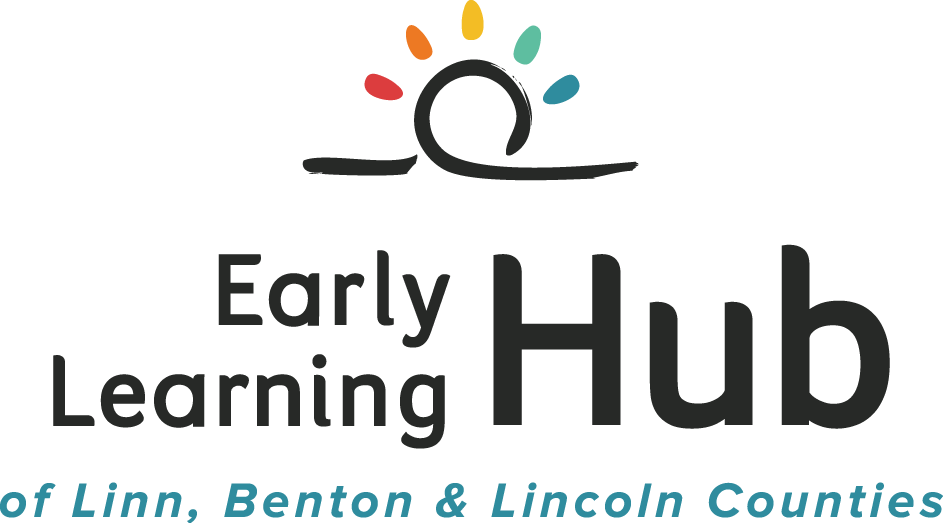 _____________________________________________________________________________________________AgendaData & Evaluation WorkgroupWednesday October 16, 20191:30 PM – 3:30 PMLocation: Benton County Sunset Building Health Conference RoomWelcome and IntroductionsIntroduce Katy Berns, 2019-2020 OSU Epidemiology Intern & Discuss WorkDraft Powtoon Presentation – Mothers in our Region, Other possible infographics and Powtoons Priority Catchment AreasACEs and Childhood TraumaOther Update High Priority AreasAdditional research possibilitiesECE Phase 1 Expansion Planning ProcessDeliverable #1, columns 1-3Data Book Next Steps Executive Summary - BrandingPromotion & Presentations in the Community2021 Data Book ProgressUpdated Early Learning GoalsUpdated CCO Description and Incentive Measures Topics for our next meetingInvite Kristi to Discuss Work for 2019-2020Next Meeting Date(s)Parking Lot:Revising “Our Region” section on the EL Hub WebsiteUpdate Hot SpotsLBL ESD Data WorkgroupImmunization Data